                      ВИСОКА ШКОЛА ЕЛЕКТРОТЕХНИКЕ И РАЧУНАРСТВА 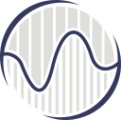 СТРУКОВНИХ СТУДИЈА БЕОГРАДВојводе Степе 283 МБ: 07040512; ПИБ:100373303Телефон:011/395-0003; факс 011/2471-099ОБАВЕШТЕЊЕ О ЗАКЉУЧЕНОМ УГОВОРУ ПАРТИЈА 3 – РАЧУНАРСКЕ КОМПОНЕНТЕ И ПЕРИФЕРИЈЕНазив наручиоца:Висока школа електротехнике и рачунарства струковних студија у БеоградуАдреса наручиоца:Београд, Војводе Степе, бр. 283Интернет страница наручиоца:https:// viser.edu.rsВрста наручиоца:Установа високог образовањаВрста предмета:ДобраОпис предмета набавке, назив и ознака из општег речника набавки:Предмет јавне набавке  је набавка рачунара и рачунарске опреме.Назив и ознака из општег речника:Рачунарска компоненte и периферије - 30200000Уговорена вредност:775.090,00 динара без ПДВ-аКритеријум за доделу уговора:Најнижа понуђена ценаБрој примљених понуда за парију 3:3Понуђена цена најнижа/највиша:775.090,00 динара без ПДВ-аПонуђена цена најнижа/највиша:827.950,00  динара без ПДВ-аПонуђена цена код прихватљивих понуда775.090,00 динара без ПДВ-аПонуђена цена код прихватљивих понуда827.950,00  динара без ПДВ-аДатум доношења одлуке о додели уговора:16.04.2018. године/измена одлуке о додели уговора 19.04.2018.годинеДатум закључења уговора: 26.04.2018. годинеОсновни подаци о добављачу:USPON d.o.o. Čačak, ПИБ 101289775, матични број 06084613, Булевар ослобођења 17Период важења уговораЈеднократно